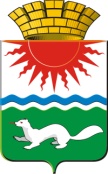 ДУМА СОСЬВИНСКОГО ГОРОДСКОГО ОКРУГАШестой созыв пятнадцатое заседаниеР Е Ш Е Н И Еот ___________ № ______п.г.т. СосьваОб увеличении размеров должностных окладов выборных должностных лиц местного самоуправления, осуществляющих свои полномочия на постоянной основе, муниципальных служащих, рабочих отдельных профессий и младшего обслуживающего персонала, занятых обслуживанием органов местного самоуправления, работников, занимающих должности, не отнесенные к муниципальным должностям муниципальной службы и осуществляющих техническое обеспечение деятельности органов местного самоуправления Сосьвинского городского округа и размеров ежемесячных надбавок кдолжностным окладам за классный чин муниципальных служащихСосьвинского городского округаВ соответствии с Федеральным законом от 02.03.2007 № 25-ФЗ «О муниципальной службе в Российской Федерации», Областным законом от 29.10.2007 № 136-ОЗ «Об особенностях муниципальной службы на территории Свердловской области», решением Думы Сосьвинского городского округа от 14.12.2017 № 33 «О бюджете Сосьвинского городского округа на 2018 год и плановый период 2019 и 2020 годов», руководствуясь статьями 22, 45 Устава Сосьвинского городского округа, Дума Сосьвинского городского округаРЕШИЛА:1. Увеличить с 01 октября 2018 года в 1,04 раза размеры должностных окладов выборных должностных лиц местного самоуправления, осуществляющих свои полномочия на постоянной основе, муниципальных служащих, рабочих отдельных профессий и младшего обслуживающего персонала, занятых обслуживанием органов местного самоуправления, работников, занимающих должности, не отнесенные к муниципальным должностям муниципальной службы и осуществляющих техническое обеспечение деятельности органов местного самоуправления Сосьвинского городского округа и размеры ежемесячных надбавок к должностным окладам за классный чин муниципальных служащих Сосьвинского городского округа.              2. Опубликовать настоящее решение в газете «Серовский рабочий».          3. Контроль исполнения настоящего решения возложить на постоянную депутатскую комиссию Думы Сосьвинского городского округа по экономике, бюджету, финансам, налогам и использованию природных ресурсов (В.В. Телевной).Глава Сосьвинскогогородского округа                                                                                           Г.Н. МакаровПредседатель ДумыСосьвинского городского округа                                                                  П.Е. Пикалов